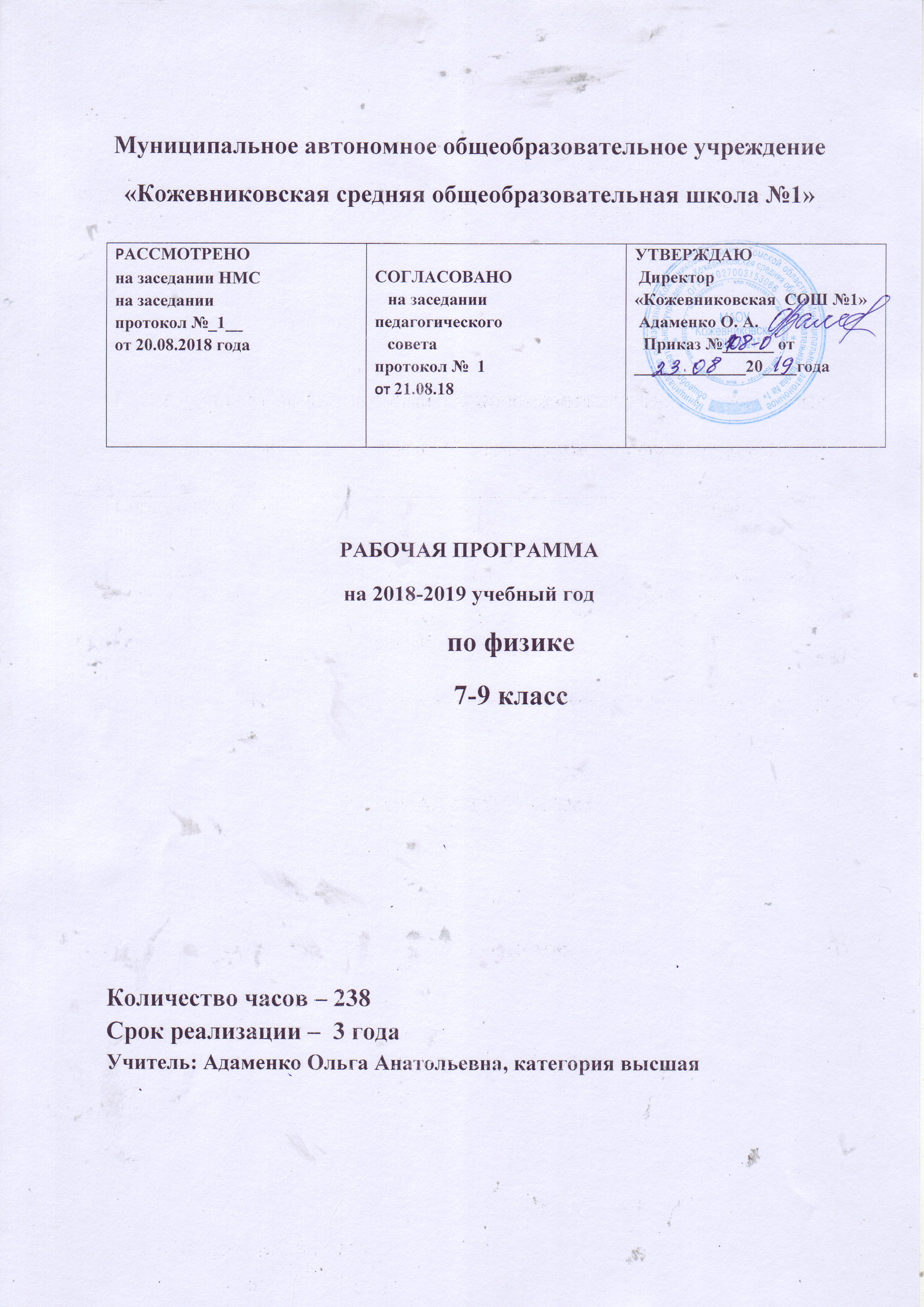 Пояснительная записка	Рабочая программа по физике для 7-9 классов составлена в соответствии с правовыми и нормативными документами:Федеральный Закон «Об образовании в Российской Федерации» (от 29.12. 2012 г. № 273-ФЗ);Федеральный Закон от 01.12.2007 г. № 309 (ред. от 23.07.2013 г.) «О внесении изменений в отдельные законодательные акты Российской Федерации в части изменения и структуры Государственного образовательного стандарта»;Областной закон от 12.08.2013 г. № 149-ОЗ «Об образовании в Томской области»;Приказ Минобразования России от 05.03.2004 г. № 1089 «Об утверждении федерального компонента государственных образовательных стандартов начального общего, основного общего и среднего (полного) общего образования»;Приказ Минобрнауки России от 31.03.2014 г. № 253 «Об утверждении федерального перечня учебников, рекомендуемых к использованию при реализации имеющих государственную аккредитацию образовательных программ начального общего, основного общего, среднего общего образования на 2014-2015 учебный год»;Приказ Министерства образования и науки Российской Федерации от 31 декабря 2015 г. № 1577 «О внесении изменений в федеральный государственный образовательный стандарт основного общего образования, утвержденный приказом Министерства образования и науки Российской Федерации от 17 декабря 2010 г. № 1897»;Приказ Министерства образования и науки Российской Федерации от 31 декабря 2015 г. № 1578 «О внесении изменений в федеральный государственный образовательный стандарт среднего общего образования, утвержденный приказом Министерства образования и науки Российской Федерации от 17 мая 2012 г. № 413»;Примерная программа «Физика 7–9 классы» к линии УМК А.В.Перышкина, Е.М.Гутника. Авторы: Н.В.Филонович, Е.М.Гутник. - М.: Дрофа 2017.Учебник А.В. Пёрышкин, «Физика 7 класс» - М., «Дрофа», 2016г.,Учебник А.В. Пёрышкин «Физика 8класс» - М., «Дрофа», 2017г.Учебник А.В.Перышкин, Е.М.Гутник «Физика 9класс» - М., «Дрофа», 2018г. М.В.Филонович, Е.М.Гутник, «Рабочая программа к линии учебников А.В. Пёрышкина и Е.М.Гутника «Физика 7-9 класс», М., «Дрофа», .В.Н.Лукашик «Сборник задач по физике для 7-9 кл.» М., «Просвещение», 2000 А.В.Пёрышкин «Сборник задач по физике 7-9 классы» к учебникам А.В.Перышкина и др.«Физика 7 класс», «Физика 8 класс», «Физика 9 класс» - издательство «ЭКЗАМЕН» Москва. 2016Школьный курс физики — системообразующий для естественнонаучных предметов, поскольку физические законы, лежащие в основе мироздания, являются основой содержания курсов химии, биологии, географии и астрономии. Физика вооружает школьников научным методом познания, позволяющим получать объективные знания об окружающем мире. В 7 и 8 классах происходит знакомство с физическими явлениями, методом научного познания, формирование основных физических понятий, приобретение умений измерять физические величины, проводить лабораторный эксперимент по заданной схеме. В 9 классе начинается изучение основных физических законов, лабораторные работы становятся более сложными, школьники учатся планировать эксперимент самостоятельно. Лабораторные работы в 9 классе вынесены на конец года.Цели, на достижение которых направлено изучение физики в школе, определены исходя из целей общего образования, сформулированных в Федеральном государственном стандарте общего образования и конкретизированы в основной образовательной программе основного общего образования школы:повышение качества образования в соответствии с требованиями социально-экономического и информационного развития общества и основными направлениями развития образования на современном этапе;создание комплекса условий для становления и развития личности выпускника в её индивидуальности, самобытности, уникальности, неповторимости в соответствии с требованиями российского общества;обеспечение планируемых результатов по достижению выпускником целевых установок, знаний, умений, навыков, компетенций и компетентностей, определяемых личностными, семейными, общественными, государственными потребностями и возможностями обучающегося среднего школьного возраста, индивидуальными особенностями его развития и состояния здоровья;усвоение учащимися смысла основных понятий и законов физики, взаимосвязи между ними;формирование системы научных знаний о природе, ее фундаментальных законах для построения представления о физической картине мира;формирование убежденности в познаваемости окружающего мира и достоверности научных методов его изучения;развитие познавательных интересов и творческих способностей учащихся и приобретение опыта применения научных методов познания, наблюдения физических явлений, проведения опытов, простых экспериментальных исследований, прямых и косвенных измерений с использованием аналоговых и цифровых измерительных приборов; оценка погрешностей любых измерений;систематизация знаний о многообразии объектов и явлений природы, о закономерностях процессов и о законах физики для осознания возможности разумного использования достижений науки в дальнейшем развитии цивилизации;формирование готовности современного выпускника основной школы к активной учебной деятельности в информационно-образовательной среде общества, использованию методов познания в практической деятельности, к расширению и углублению физических знаний и выбора физики как профильного предмета для продолжения образования;организация экологического мышления и ценностного отношения к природе, осознание необходимости применения достижений физики и технологий для рационального природопользования;понимание физических основ и принципов действия (работы) машин и механизмов, средств передвижения и связи, бытовых приборов, промышленных технологических процессов, влияния их на окружающую среду; осознание возможных причин техногенных и экологических катастроф;формирование представлений о нерациональном использовании природных ресурсов и энергии, загрязнении окружающей среды как следствие несовершенства машин и механизмов;овладение основами безопасного использования естественных и искусственных электрических и магнитных полей, электромагнитных и звуковых волн, естественных и искусственных ионизирующих излучений во избежание их вредного воздействия на окружающую среду и организм человека;развитие умения планировать в повседневной жизни свои действия с применением полученных знаний законов механики, электродинамики, термодинамики и тепловых явлений с целью сбережения здоровья.Достижение целей рабочей программы по физике обеспечивается решением следующих задач:обеспечение эффективного сочетания урочных и внеурочных форм организации образовательного процесса, взаимодействия всех его участников;организация интеллектуальных и творческих соревнований, проектной и учебно-исследовательской деятельности;сохранение и укрепление физического, психологического и социального здоровья обучающихся, обеспечение их безопасности;формирование позитивной мотивации обучающихся к учебной деятельности;обеспечение условий, учитывающих индивидуально-личностные особенности обучающихся;совершенствование взаимодействия учебных дисциплин на основе интеграции;внедрение в учебно-воспитательный процесс современных образовательных технологий, формирующих ключевые компетенции;развитие дифференциации обучения;знакомство обучающихся с методом научного познания и методами исследования объектов и явлений природы;приобретение обучающимися знаний о механических, тепловых, электромагнитных и квантовых явлениях, физических величинах, характеризующих эти явления;формирование у обучающихся умений наблюдать природные явления и выполнять опыты, лабораторные работы и экспериментальные исследования с использованием измерительных приборов, широко применяемых в практической жизни;овладение обучающимися общенаучными понятиями: природное явление, эмпирически установленный факт, проблема, гипотеза, теоретический вывод, результат экспериментальной проверки;понимание обучающимися отличий научных данных от непроверенной информации, ценности науки для удовлетворения бытовых, производственных и культурных потребностей человека.Данный курс является одним из звеньев в формировании естественнонаучных знаний, учащихся наряду с химией, биологией, географией. Принцип построения курса —объединение изучаемых фактов вокруг общих физических идей. Это позволило рассматривать отдельные явления и законы как частные случаи более общих положений науки, что способствует пониманию материала, развитию логического мышления, а не простому заучиванию фактов. Изучение строения вещества в 7 классе создает представления о познаваемости явлений, их обусловленности, о возможности непрерывного углубления и пополнения знаний: молекула  - атом; строение атома - электрон. Далее эти знания используются при изучении массы, плотности, давления газа, закона Паскаля, объяснении изменения атмосферного давления. В 8 классе продолжается использование знаний о молекулах при изучении тепловых явлений. Сведения по электронной теории вводятся в разделе «Электрические явления». Далее изучаются электромагнитные и световые явления. Курс физики 9 класса расширяет и систематизирует знания по физике, полученные учащимися в 7 и 8 классах, поднимая их на уровень законов. Новым в содержании курса 9 класса является включение астрофизического материала в соответствии с требованиями ФГОС. Основная форма организации образовательного процесса – классно - урочная система.Контроль за усвоением знаний. Оценка усвоения знаний и умений в предлагаемом учебно-методическом курсе физики осуществляется в процессе  повторения и  обобщения, выполнения текущих самостоятельных работ на этапе актуализации знаний и на этапе повторения, закрепления  и обобщения изученного практически на каждом уроке, проведение текущих и итоговых контрольных работы,   содержащих  задания разного уровня сложности: задания необходимого, программного и максимального уровней, при  этом ученики должны выполнить задания необходимого уровня и могут выбирать задания других уровней как дополнительные и необязательные. Положительные оценки и отметки за задания текущих и итоговых контрольных (проверочных) работ являются своеобразным зачётом по изучаемым темам. При этом срок получения зачёта не должен быть жёстко ограничен (например, ученики должны сдать все текущие темы до конца четверти). Это учит школьников планированию своих действий. Но видеть результаты своей работы школьники должны постоянно, эту роль может играть выставление оценок в электронный журнал и электронный дневник.  Накопление оценок показывает результаты продвижения в усвоении новых знаний и умений каждым учеником, развитие его умений действовать. Формы организации учебной деятельности: работа в парах, урок, экскурсия, лабораторные опыты и практические работы, домашнее задание.Место курса в учебном планеБазисный учебный (образовательный) план на изучение физики в основной школе отводит 2 учебных часа в неделю в течение каждого года обучения 7 и 8 класс, всего 136 уроков, по 68 часов в год. В 9 классе 3 недельных часа, всего 204 урока в год.Планируемые результаты освоения курсаЛичностными результатами обучения физике в основной школе являются: 1. Российская гражданская идентичность (патриотизм, уважение к Отечеству, к прошлому и настоящему многонационального народа России, чувство ответственности и долга перед Родиной, идентификация себя в качестве гражданина России, субъективная значимость использования русского языка и языков народов России, осознание и ощущение личностной сопричастности судьбе российского народа). Осознание этнической принадлежности, знание истории, языка, культуры своего народа, своего края, основ культурного наследия народов России и человечества (идентичность человека с российской многонациональной культурой, сопричастность истории народов и государств, находившихся на территории современной России); интериоизация гуманистических, демократических и традиционных ценностей многонационального российского общества. Осознанное, уважительное и доброжелательное отношение к истории, культуре, религии, традициям, языкам, ценностям народов России и народов мира.                                                                       2. Готовность и способность обучающихся к саморазвитию и самообразованию на основе мотивации к обучению и познанию; готовность и способность к осознанному выбору и построению дальнейшей индивидуальной траектории образования на базе ориентировки в мире профессий и профессиональных предпочтений, с учетом устойчивых познавательных интересов.                                  3. Развитое моральное сознание и компетентность в решении моральных проблем на основе личностного выбора, формирование нравственных чувств и нравственного поведения, осознанного и ответственного отношения к собственным поступкам (способность к нравственному самосовершенствованию; веротерпимость, уважительное отношение к религиозным чувствам, взглядам людей или их отсутствию; знание основных норм морали, нравственных, духовных идеалов, хранимых в  культурных традициях народов России, готовность на  их основе к сознательному самоограничению в поступках, поведении, расточительном потребительстве; сформированность представлений об основах светской этики, культуры традиционных религий, их роли в развитии культуры и истории России и  человечества, в становлении гражданского общества и  российской государственности; понимание значения нравственности, веры и религии в жизни человека, семьи и общества). Сформированность ответственного отношения к учению; уважительного отношения к труду, наличие опыта участия в социально значимом труде. Осознание значения семьи в жизни человека и общества, принятие ценности семейной жизни, уважительное и заботливое отношение к членам своей семьи.                                                                                                     4. Сформированность целостного мировоззрения, соответствующего современному уровню развития науки и общественной практики, учитывающего социальное, культурное, языковое, духовное многообразие современного мира. 5. Осознанное, уважительное и доброжелательное отношение к другому человеку, его мнению, мировоззрению, культуре, языку, вере, гражданской позиции. Готовность и способность вести диалог с другими людьми и достигать в нем взаимопонимания (идентификация себя как полноправного субъекта общения, готовность к конструированию образа партнера по диалогу, готовность к конструированию образа допустимых способов диалога, готовность к конструированию процесса диалога как конвенционирования интересов, процедур, готовность и способность к ведению переговоров). 6. Освоенность социальных норм, правил поведения, ролей и форм социальной жизни в группах и сообществах. Участие в  школьном самоуправлении и общественной жизни в пределах возрастных компетенций с учетом региональных, этнокультурных, социальных и экономических особенностей (формирование готовности к участию в процессе упорядочения социальных связей и отношений, в которые включены и которые формируют сами учащиеся; включенность в непосредственное гражданское участие, готовность участвовать в жизнедеятельности подросткового общественного объединения, продуктивно взаимодействующего с социальной средой и социальными институтами; идентификация себя в качестве субъекта социальных преобразований, освоение компетентностей в сфере организаторской деятельности; интериоризация ценностей созидательного отношения к окружающей действительности, ценностей социального творчества, ценности продуктивной организации совместной деятельности, самореализации в группе и  организации, ценности «другого» как равноправного партнера, формирование компетенций анализа, проектирования, организации деятельности, рефлексии изменений, способов взаимовыгодного сотрудничества, способов реализации собственного лидерского потенциала). 7. Сформированность ценности здорового и безопасного образа жизни; интериоризация правил индивидуального и коллективного безопасного поведения в чрезвычайных ситуациях, угрожающих жизни и здоровью людей, правил поведения на транспорте и на дорогах. 8. Развитость эстетического сознания через освоение художественного наследия народов России и мира, творческой деятельности эстетического характера (способность понимать художественные произведения, отражающие разные этнокультурные традиции; сформированность основ художественной культуры обучающихся как части их общей духовной культуры, как особого способа познания жизни и средства организации общения; эстетическое, эмоционально-ценностное видение окружающего мира; способность к эмоционально-ценностному освоению мира, самовыражению и ориентации в художественном и нравственном пространстве культуры; уважение к истории культуры своего Отечества, выраженной в том числе в понимании красоты человека; потребность в общении с художественными произведениями, сформированность активного отношения к традициям художественной культуры как смысловой, эстетической и личностнозначимой ценности).9. Сформированность основ экологической культуры, соответствующей современному уровню экологического мышления, наличие опыта экологически ориентированной рефлексивно-оценочной и практической деятельности в жизненных ситуациях (готовность к исследованию природы, к занятиям сельскохозяйственным трудом, к художественно-эстетическому отражению природы, к занятиям туризмом, в том числе экотуризмом, к осуществлению природоохранной деятельности). Метапредметные результаты обучения физике в основной школе включают межпредметные понятия и универсальные учебные действия (регулятивные, познавательные, коммуникативные).Межпредметные понятия Условием формирования межпредметных понятий, таких, как система, факт, закономерность, феномен, анализ, синтез является овладение обучающимися основами читательской компетенции, приобретение навыков работы с информацией, участие в проектной деятельности. В основной школе продолжается работа по формированию и развитию основ читательской компетенции. Обучающиеся овладеют чтением как средством осуществления своих дальнейших планов: продолжения образования и самообразования, осознанного планирования своего актуального и перспективного круга чтения, в том числе досугового, подготовки к трудовой и социальной деятельности. У выпускников будет сформирована потребность в систематическом чтении как средстве познания мира и себя в этом мире, гармонизации отношений человека и общества, создании образа «потребного будущего». При изучении физики обучающиеся усовершенствуют приобретенные навыки работы с информацией и пополнят их. Они смогут работать с текстами, преобразовывать и интерпретировать содержащуюся в них информацию, в том числе: систематизировать, сопоставлять, анализировать, обобщать и интерпретировать информацию, содержащуюся в готовых информационных объектах; выделять главную и избыточную информацию, выполнять смысловое свертывание выделенных фактов, мыслей; представлять информацию в сжатой словесной форме (в виде плана или тезисов) и в наглядно-символической форме (в виде таблиц, графических схем и диаграмм, карт понятий - концептуальных диаграмм, опорных конспектов); заполнять и дополнять таблицы, схемы, диаграммы, тексты.   В ходе изучения физики обучающиеся приобретут опыт проектной деятельности как особой формы учебной работы, способствующей воспитанию самостоятельности, инициативности, ответственности, повышению мотивации и эффективности учебной деятельности; в ходе реализации исходного замысла на практическом уровне овладеют умением выбирать адекватные стоящей задаче средства, принимать решения, в том числе и в ситуациях неопределенности. Они получат возможность развить способность к разработке нескольких вариантов решений, к поиску нестандартных решений, поиску и осуществлению наиболее приемлемого решения.Регулятивные УУД1.Умение самостоятельно определять цели обучения, ставить и формулировать новые задачи в учебе и познавательной деятельности, развивать мотивы и интересы своей познавательной деятельности. Обучающийся сможет: анализировать существующие и планировать будущие образовательные результаты;идентифицировать собственные проблемы и определять главную проблему;выдвигать версии решения проблемы, формулировать гипотезы, предвосхищать конечный результат; ставить цель деятельности на основе определенной проблемы и существующих возможностей; формулировать учебные задачи как шаги достижения поставленной цели деятельности; обосновывать целевые ориентиры и приоритеты ссылками на ценности, указывая и обосновывая логическую последовательность шагов.2.Умение самостоятельно планировать пути достижения целей, в том числе альтернативные, осознанно выбирать наиболее эффективные способы решения учебных и познавательных задач. Обучающийся сможет:определять необходимые действие(я) в соответствии с учебной и познавательной задачей и составлять алгоритм их выполнения; обосновывать и осуществлять выбор наиболее эффективных способов решения учебных и познавательных задач; определять/находить, в том числе из предложенных вариантов, условия для выполнения учебной и познавательной задачи; выстраивать жизненные планы на краткосрочное будущее (заявлять целевые ориентиры, ставить адекватные им задачи и предлагать действия, указывая и обосновывая логическую последовательность шагов); выбирать из предложенных вариантов и самостоятельно искать средства/ресурсы для решения задачи/достижения цели; составлять план решения проблемы (выполнения проекта, проведения исследования); определять потенциальные затруднения при решении учебной и познавательной задачи и находить средства для их устранения; описывать свой опыт, оформляя его для передачи другим людям в виде технологии решения практических задач определенного класса; планировать и корректировать свою индивидуальную образовательную траекторию3.Умение соотносить свои действия с планируемыми результатами, осуществлять контроль своей деятельности в процессе достижения результата, определять способы действий в рамках предложенных условий и требований, корректировать свои действия в соответствии с изменяющейся ситуацией. Обучающийся сможет: определять совместно с педагогом и сверстниками критерии планируемых результатов и критерии оценки своей учебной деятельности; систематизировать (в том числе выбирать приоритетные) критерии планируемых результатов и оценки своей деятельности; отбирать инструменты для оценивания своей деятельности, осуществлять самоконтроль своей деятельности в рамках предложенных условий и требований; оценивать свою деятельность, аргументируя причины достижения или отсутствия планируемого результата;находить достаточные средства для выполнения учебных действий в изменяющейся ситуации и/или при отсутствии планируемого результата; работая по своему плану, вносить коррективы в текущую деятельность на основе анализа изменений ситуации для получения запланированных характеристик продукта/результата; устанавливать связь между полученными характеристиками продукта и характеристиками процесса деятельности и  по завершении деятельности предлагать изменение характеристик процесса для получения улучшенных характеристик продукта; сверять свои действия с целью и, при необходимости, исправлять ошибки самостоятельно. 4.Умение оценивать правильность выполнения учебной задачи, собственные возможности ее решения. Обучающийся сможет: определять критерии правильности (корректности) выполнения учебной задачи; анализировать и обосновывать применение соответствующего инструментария для выполнения учебной задачи; свободно пользоваться выработанными критериями оценки и самооценки, исходя из цели и имеющихся средств, различая результат и способы действий; оценивать продукт своей деятельности по заданным и/или самостоятельно определенным критериям в соответствии с целью деятельности; обосновывать достижимость цели выбранным способом на основе оценки своих внутренних ресурсов и доступных внешних ресурсов; фиксировать и анализировать динамику собственных образовательных результатов.   Владение основами самоконтроля, самооценки, принятия решений и осуществления осознанного выбора в учебной и познавательной деятельности. Обучающийся сможет: наблюдать и анализировать собственную учебную и познавательную деятельность и деятельность других обучающихся в процессе взаимопроверки; соотносить реальные и планируемые результаты индивидуальной образовательной деятельности и делать выводы; принимать решение в учебной ситуации и нести за него ответственность; самостоятельно определять причины своего успеха или неуспеха и находить способы выхода из ситуации неуспеха; ретроспективно определять, какие действия по решению учебной задачи или параметры этих действий привели к получению имеющегося продукта учебной деятельности; демонстрировать приемы регуляции психофизиологических/эмоциональных состояний для достижения эффекта успокоения (устранения эмоциональной напряженности), эффекта восстановления (ослабления проявлений утомления), эффекта активизации (повышения психофизиологической реактивности). Познавательные УУД1.Умение определять понятия, создавать обобщения, устанавливать аналогии, классифицировать, самостоятельно выбирать основания и критерии для классификации, устанавливать причинно-следственные связи, строить логическое рассуждение, умозаключение (индуктивное, дедуктивное, по аналогии) и делать выводы. Обучающийся сможет: подбирать слова, соподчиненные ключевому слову, определяющие его признаки и свойства; выстраивать логическую цепочку, состоящую из ключевого слова и соподчиненных ему слов; выделять общий признак двух или нескольких предметов, явлений и объяснять их сходство; объединять предметы и явления в группы по определенным признакам, сравнивать, классифицировать и обобщать факты и явления; выделять явление из общего ряда других явлений; определять обстоятельства, которые предшествовали возникновению связи между явлениями, из этих обстоятельств 12 выделять определяющие, способные быть причиной данного явления, выявлять причины и следствия явлений; строить рассуждение от общих закономерностей к частным явлениям и от частных явлений к общим закономерностям; строить рассуждение на основе сравнения предметов и явлений, выделяя при этом общие признаки; излагать полученную информацию, интерпретируя ее в контексте решаемой задачи; самостоятельно указывать на информацию, нуждающуюся в проверке, предлагать и применять способ проверки достоверности информации; объяснять явления, процессы, связи и отношения, выявляемые в ходе познавательной и исследовательской деятельности (приводить объяснение с изменением формы представления; объяснять, детализируя или обобщая; объяснять с заданной точки зрения); выявлять и называть причины события, явления, в том числе возможные / наиболее вероятные причины, возможные последствия заданной причины, самостоятельно осуществляя причинно-следственный анализ; делать вывод на основе критического анализа разных точек зрения, подтверждать вывод собственной аргументацией или самостоятельно полученными данными. 2.Умение создавать, применять и преобразовывать знаки и символы, модели и схемы для решения учебных и познавательных задач. Обучающийся сможет: обозначать символом и знаком предмет и/или явление; определять логические связи между предметами и/или явлениями, обозначать данные логические связи с помощью знаков в схеме; создавать абстрактный или реальный образ предмета и/или явления; строить модель/схему на основе условий задачи и/или способа ее решения; создавать вербальные, вещественные и информационные модели с выделением существенных характеристик объекта для определения способа решения задачи в соответствии с ситуацией; преобразовывать модели с целью выявления общих законов, определяющих данную предметную область; переводить сложную по составу (многоаспектную) информацию из графического или формализованного (символьного) представления в текстовое, и наоборот; строить схему, алгоритм действия, исправлять или восстанавливать неизвестный ранее алгоритм на основе имеющегося знания об объекте, к которому применяется алгоритм; строить доказательство: прямое, косвенное, от противного; анализировать/рефлексировать опыт разработки и реализации учебного проекта, исследования (теоретического, эмпирического) на основе предложенной проблемной ситуации, поставленной цели и/или заданных критериев оценки продукта/ результата. 3.Смысловое чтение. Обучающийся сможет: находить в тексте требуемую информацию (в соответствии с целями своей деятельности); ориентироваться в содержании текста, понимать целостный смысл текста, структурировать текст; устанавливать взаимосвязь описанных в тексте событий, явлений, процессов;  резюмировать главную идею текста;  критически оценивать содержание и форму текста. 4.Формирование и развитие экологического мышления, умение применять его в познавательной, коммуникативной, социальной практике и профессиональной ориентации. Обучающийся сможет:определять свое отношение к природной среде;  анализировать влияние экологических факторов на среду обитания живых организмов; проводить причинный и вероятностный анализ экологических ситуаций;  прогнозировать изменения ситуации при смене действия одного фактора на действие другого фактора; распространять экологические знания и участвовать в практических делах по защите окружающей среды;выражать свое отношение к природе через рисунки, сочинения, модели, проектные работы. 5. Развитие мотивации к овладению культурой активного использования словарей и других поисковых систем. Обучающийся сможет: определять необходимые ключевые поисковые слова и запросы; осуществлять взаимодействие с электронными поисковыми системами, словарями;  формировать множественную выборку из поисковых источников для объективизации результатов поиска; соотносить полученные результаты поиска со своей деятельностью.Коммуникативные УУД1. Умение организовывать учебное сотрудничество и совместную деятельность с учителем и сверстниками; работать индивидуально и в группе: находить общее решение и разрешать конфликты на основе согласования позиций и учета интересов; формулировать, аргументировать и отстаивать свое мнение. Обучающийся сможет: определять возможные роли в совместной деятельности; играть определенную роль в совместной деятельности;  принимать позицию собеседника, понимая позицию другого, различать в его речи: мнение (точку зрения), доказательство (аргументы), факты; гипотезы, аксиомы, теории; определять свои действия и действия партнера, которые способствовали или препятствовали продуктивной коммуникации; строить позитивные отношения в процессе учебной и познавательной деятельности; корректно и аргументированно отстаивать свою точку зрения, в дискуссии уметь выдвигать контраргументы, перефразировать свою мысль (владение механизмом эквивалентных замен); критически относиться к собственному мнению, с достоинством признавать ошибочность своего мнения (если оно таково) и корректировать его; предлагать альтернативное решение в конфликтной ситуации; выделять общую точку зрения в дискуссии; договариваться о правилах и вопросах для обсуждения в соответствии с поставленной перед группой задачей; организовывать учебное взаимодействие в группе (определять общие цели, распределять роли, договариваться друг с другом и т.  д.);устранять в рамках диалога разрывы в коммуникации, обусловленные непониманием/неприятием со стороны собеседника задачи, формы или содержания диалога. 2. Умение осознанно использовать речевые средства в соответствии с задачей коммуникации для выражения своих чувств, мыслей и потребностей для планирования и регуляции своей деятельности; владение устной и письменной речью, монологической контекстной речью. Обучающийся сможет: определять задачу коммуникации и в соответствии с ней отбирать речевые средства;отбирать и использовать речевые средства в процессе коммуникации с другими людьми (диалог в паре, в малой группе и т.  д.); представлять в устной или письменной форме развернутый план собственной деятельности; соблюдать нормы публичной речи, регламент в монологе и дискуссии в соответствии с коммуникативной задачей; высказывать и обосновывать мнение (суждение) и запрашивать мнение партнера в рамках диалога; принимать решение в ходе диалога и согласовывать его с собеседником; создавать письменные «клишированные» и оригинальные тексты с использованием необходимых речевых средств; использовать вербальные средства (средства логической связи) для выделения смысловых блоков своего выступления; использовать невербальные средства или наглядные материалы, подготовленные/отобранные под руководством учителя; делать оценочный вывод о достижении цели коммуникации непосредственно после завершения коммуникативного контакта и обосновывать его. 3. Формирование и развитие компетентности в области использования информационно-коммуникационных технологий (далее - ИКТ). Обучающийся сможет: целенаправленно искать и использовать информационные ресурсы, необходимые для решения учебных и практических задач с помощью средств ИКТ; выбирать, строить и использовать адекватную информационную модель для передачи своих мыслей средствами естественных и формальных языков в соответствии с условиями коммуникации; выделять информационный аспект задачи, оперировать данными, использовать модель решения задачи; использовать компьютерные технологии (включая выбор адекватных задаче инструментальных программно-аппаратных средств и сервисов) для решения информационных и коммуникационных учебных задач, в том числе: вычисление, написание писем, сочинений, докладов, рефератов, создание презентаций и др.; использовать информацию с учетом этических и правовых норм; создавать информационные ресурсы разного типа и для разных аудиторий, соблюдать информационную гигиену и правила информационной безопасности.Предметные результаты обучения физике в основной школе. Выпускник научится: соблюдать правила безопасности и охраны труда при работе с учебным и лабораторным оборудованием; понимать смысл основных физических терминов: физическое тело, физическое явление, физическая величина, единицы измерения; распознавать проблемы, которые можно решить при помощи физических методов; анализировать отдельные этапы проведения исследований и интерпретировать результаты наблюдений и опытов; ставить опыты по исследованию физических явлений или физических свойств тел без использования прямых измерений; при этом формулировать проблему/задачу учебного эксперимента; собирать установку из предложенного оборудования; проводить опыт и формулировать выводы. Примечание. При проведении исследования физических явлений измерительные приборы используются лишь как датчики измерения физических величин. Записи показаний прямых измерений в этом случае не требуется; понимать роль эксперимента в получении научной информации; проводить прямые измерения физических величин: время, расстояние, масса тела, объем, сила, температура, атмосферное давление, влажность воздуха, напряжение, сила тока, радиационный фон (с использованием дозиметра); при этом выбирать оптимальный способ измерения и использовать простейшие методы оценки погрешностей измерений; проводить исследование зависимостей физических вели- чин с использованием прямых измерений: при этом конструировать установку, фиксировать результаты полученной зависимости физических величин в виде таблиц и графиков, делать выводы по результатам исследования;проводить косвенные измерения физических величин: при выполнении измерений собирать экспериментальную установку, следуя предложенной инструкции, вычислять значение величины и анализировать полученные результаты с учетом заданной точности измерений; анализировать ситуации практико-ориентированного характера, узнавать в них проявление изученных физических явлений или закономерностей и применять имеющиеся знания для их объяснения; понимать принципы действия машин, приборов и технических устройств, условия их безопасного использования в повседневной жизни;Выпускник получит возможность научиться: осознавать ценность научных исследований, роль физики в расширении представлений об окружающем мире и ее вклад в улучшение качества жизни; использовать приемы построения физических моделей, поиска и формулировки доказательств выдвинутых гипотез и теоретических выводов на основе эмпирически установленных фактов; сравнивать точность измерения физических величин по величине их относительной погрешности при проведении прямых измерений; самостоятельно проводить косвенные измерения и исследования физических величин с использованием различных способов измерения физических величин, выбирать средства измерения с учетом необходимой точности измерений, обосновывать выбор способа измерения, адекватного поставленной задаче, проводить оценку достоверности полученных результатов;воспринимать информацию физического содержания в научно-популярной литературе и средствах массовой информации, критически оценивать полученную информацию, анализируя ее содержание и данные об источнике информации; создавать собственные письменные и устные сообщения о физических явлениях на основе нескольких источников информации, сопровождать выступление презентацией, учитывая особенности аудитории сверстников. Обеспечить достижение планируемых результатов освоения основной образовательной программы, создать основу для самостоятельного успешного усвоения обучающимися новых знаний, умений, видов и способов деятельности должен системно-деятельностный подход. В соответствии с этим подходом именно активность обучающихся признается основой достижения развивающих целей образования - знания не передаются в готовом виде, а добываются учащимися в процессе познавательной деятельности. Одним из путей повышения мотивации и эффективности учебной деятельности в основной школе является включение учащихся в учебно-исследовательскую и проектную деятельность, которая имеет следующие особенности: 1) цели и задачи этих видов деятельности учащихся определяются как их личностными мотивами, так и социальными. Это означает, что такая деятельность должна быть направлена не только на повышение компетентности подростков в предметной области определенных учебных дисциплин, не только на развитие их способностей, но и на создание продукта, имеющего значимость для других; 2) должна быть организована таким образом, чтобы учащиеся смогли реализовать свои потребности в общении со значимыми, референтными группами одноклассников, учителей и т.  д. учебно-исследовательская и проектная деятельностьПланируемые результаты изучения физикиМеханические явленияВыпускник научится:• распознавать механические явления и объяснять на основе имеющихся знаний основные свойства или условия протекания этих явлений: равномерное и равноускоренное прямолинейное движение, свободное падение тел, невесомость, равномерное движение по окружности, инерция, взаимодействие тел, передача давления твёрдыми телами, жидкостями и газами, атмосферное давление, плавание тел, равновесие твёрдых тел, колебательное движение, резонанс, волновое движение;• описывать изученные свойства тел и механические явления, используя физические величины: путь, скорость, ускорение, масса тела, плотность вещества, сила, давление, импульс тела, кинетическая энергия, потенциальная энергия, механическая работа, механическая мощность, КПД простого механизма, сила трения, амплитуда, период и частота колебаний, длина волны и скорость её распространения; при описании правильно трактовать физический смысл используемых величин, их обозначения и единицы измерения, находить формулы, связывающие данную физическую величину с другими величинами;• анализировать свойства тел, механические явления и процессы, используя физические законы и принципы: закон сохранения энергии, закон всемирного тяготения, равнодействующая сила, I, II и III законы Ньютона, закон сохранения импульса, закон Гука, закон Паскаля, закон Архимеда; при этом различать словесную формулировку закона и его математическое выражение;• различать основные признаки изученных физических моделей: материальная точка, инерциальная система отсчёта;• решать задачи, используя физические законы (закон сохранения энергии, закон всемирного тяготения, принцип суперпозиции сил, I, II и III законы Ньютона, закон сохранения импульса, закон Гука, закон Паскаля, закон Архимеда) и формулы, связывающие физические величины (путь, скорость, ускорение, масса тела, плотность вещества, сила, давление, импульс тела, кинетическая энергия, потенциальная энергия, механическая работа, механическая мощность, КПД простого механизма, сила трения скольжения, амплитуда, период и частота колебаний, длина волны и скорость её распространения): на основе анализа условия задачи выделять физические величины и формулы, необходимые для её решения, и проводить расчёты.Выпускник получит возможность научиться:• использовать знания о механических явлениях в повседневной жизни для обеспечения безопасности при обращении с приборами и техническими устройствами, для сохранения здоровья и соблюдения норм экологического поведения в окружающей среде;• приводить примеры практического использования физических знаний о механических явлениях и физических законах; использования возобновляемых источников энергии; экологических последствий исследования космического пространства;• различать границы применимости физических законов, понимать всеобщий характер фундаментальных законов (закон сохранения механической энергии, закон сохранения импульса, закон всемирного тяготения) и ограниченность использования частных законов (закон Гука, закон Архимеда и др.);• приёмам поиска и формулировки доказательств выдвинутых гипотез и теоретических выводов на основе эмпирически установленных фактов;• находить адекватную предложенной задаче физическую модель, разрешать проблему на основе имеющихся знаний по механике с использованием математического аппарата, оценивать реальность полученного значения физической величины.Тепловые явленияВыпускник научится:• распознавать тепловые явления и объяснять на основе имеющихся знаний основные свойства или условия протекания этих явлений: диффузия, изменение объёма тел при нагревании (охлаждении), большая сжимаемость газов, малая сжимаемость жидкостей и твёрдых тел; тепловое равновесие, испарение, конденсация, плавление, кристаллизация, кипение, влажность воздуха, различные способы теплопередачи;• описывать изученные свойства тел и тепловые явления, используя физические величины: количество теплоты, внутренняя энергия, температура, удельная теплоёмкость вещества, удельная теплота плавления и парообразования, удельная теплота сгорания топлива, коэффициент полезного действия теплового двигателя; при описании правильно трактовать физический смысл используемых величин, их обозначения и единицы измерения, находить формулы, связывающие данную физическую величину с другими величинами;• анализировать свойства тел, тепловые явления и процессы, используя закон сохранения энергии; различать словесную формулировку закона и его математическое выражение;• различать основные признаки моделей строения газов, жидкостей и твёрдых тел;• решать задачи, используя закон сохранения энергии в тепловых процессах, формулы, связывающие физические величины (количество теплоты, внутренняя энергия, температура, удельная теплоёмкость вещества, удельная теплота плавления и парообразования, удельная теплота сгорания топлива, коэффициент полезного действия теплового двигателя): на основе анализа условия задачи выделять физические величины и формулы, необходимые для её решения, и проводить расчёты.Выпускник получит возможность научиться:• использовать знания о тепловых явлениях в повседневной жизни для обеспечения безопасности при обращении с приборами и техническими устройствами, для сохранения здоровья и соблюдения норм экологического поведения в окружающей среде; приводить примеры экологических последствий работы двигателей внутреннего сгорания (ДВС), тепловых и гидроэлектростанций;• приводить примеры практического использования физических знаний о тепловых явлениях;• различать границы применимости физических законов, понимать всеобщий характер фундаментальных физических законов (закон сохранения энергии в тепловых процессах) и ограниченность использования частных законов;• приёмам поиска и формулировки доказательств выдвинутых гипотез и теоретических выводов на основе эмпирически установленных фактов;• находить адекватную предложенной задаче физическую модель, разрешать проблему на основе имеющихся знаний о тепловых явлениях с использованием математического аппарата и оценивать реальность полученного значения физической величины.Электрические и магнитные явленияВыпускник научится:• распознавать электромагнитные явления и объяснять на основе имеющихся знаний основные свойства или условия протекания этих явлений: электризация тел, взаимодействие зарядов, нагревание проводника с током, взаимодействие магнитов, электромагнитная индукция, действие магнитного поля на проводник с током, прямолинейное распространение света, отражение и преломление света, дисперсия света;• описывать изученные свойства тел и электромагнитные явления, используя физические величины: электрический заряд, сила тока, электрическое напряжение, электрическое сопротивление, удельное сопротивление вещества, работа тока, мощность тока, фокусное расстояние и оптическая сила линзы; при описании правильно трактовать физический смысл используемых величин, их обозначения и единицы измерения; указывать формулы, связывающие данную физическую величину с другими величинами;• анализировать свойства тел, электромагнитные явления и процессы, используя физические законы: закон сохранения электрического заряда, закон Ома для участка цепи, закон Джоуля—Ленца, закон прямолинейного распространения света, закон отражения света, закон преломления света; при этом различать словесную формулировку закона и его математическое выражение;• решать задачи, используя физические законы (закон Ома для участка цепи, закон Джоуля—Ленца, закон прямолинейного распространения света, закон отражения света, закон преломления света) и формулы, связывающие физические величины (сила тока, электрическое напряжение, электрическое сопротивление, удельное сопротивление вещества, работа тока, мощность тока, фокусное расстояние и оптическая сила линзы, формулы расчёта электрического сопротивления при последовательном и параллельном соединении проводников); на основе анализа условия задачи выделять физические величины и формулы, необходимые для её решения, и проводить расчёты.Выпускник получит возможность научиться:• использовать знания об электромагнитных явлениях в повседневной жизни для обеспечения безопасности при обращении с приборами и техническими устройствами, для сохранения здоровья и соблюдения норм экологического поведения в окружающей среде;• приводить примеры практического использования физических знаний о электромагнитных явлениях;• различать границы применимости физических законов, понимать всеобщий характер фундаментальных законов (закон сохранения электрического заряда) и ограниченность использования частных законов (закон Ома для участка цепи, закон Джоуля—Ленца и др.);• приёмам построения физических моделей, поиска и формулировки доказательств выдвинутых гипотез и теоретических выводов на основе эмпирически установленных фактов;• находить адекватную предложенной задаче физическую модель, разрешать проблему на основе имеющихся знаний об электромагнитных явлениях с использованием математического аппарата и оценивать реальность полученного значения физической величины.Квантовые явленияВыпускник научится:• распознавать квантовые явления и объяснять на основе имеющихся знаний основные свойства или условия протекания этих явлений: естественная и искусственная радиоактивность, возникновение линейчатого спектра излучения;• описывать изученные квантовые явления, используя физические величины: скорость электромагнитных волн, длина волны и частота света, период полураспада; при описании правильно трактовать физический смысл используемых величин, их обозначения и единицы измерения; указывать формулы, связывающие данную физическую величину с другими величинами, вычислять значение физической величины;• анализировать квантовые явления, используя физические законы и постулаты: закон сохранения энергии, закон сохранения электрического заряда, закон сохранения массового числа, закономерности излучения и поглощения света атомом;• различать основные признаки планетарной модели атома, нуклонной модели атомного ядра;• приводить примеры проявления в природе и практического использования радиоактивности, ядерных и термоядерных реакций, линейчатых спектров.Выпускник получит возможность научиться:• использовать полученные знания в повседневной жизни при обращении с приборами (счетчик ионизирующих частиц, дозиметр), для сохранения здоровья и соблюдения норм экологического поведения в окружающей среде;• соотносить энергию связи атомных ядер с дефектом массы;• приводить примеры влияния радиоактивных излучений на живые организмы; понимать принцип действия дозиметра;• понимать экологические проблемы, возникающие при использовании атомных электростанций, и пути решения этих проблем, перспективы использования управляемого термоядерного синтеза.Элементы астрономииВыпускник научится:• различать основные признаки суточного вращения звёздного неба, движения Луны, Солнца и планет относительно звёзд;• понимать различия между гелиоцентрической и геоцентрической системами мира.Выпускник получит возможность научиться:• указывать общие свойства и отличия планет земной группы и планет-гигантов; малых тел Солнечной системы и больших планет; пользоваться картой звёздного неба при наблюдениях звёздного неба;различать основные характеристики звёзд (размер, цвет, температура), соотносить цвет звезды с её температурой;• различать гипотезы о происхождении Солнечной системыКритерии и нормы оценки предметных результатовОценка проверочных (контрольных) работОценка «5» ставится за работу, выполненную полностью без ошибок и недочётов.Оценка «4» ставится за работу, выполненную полностью, но при наличии в ней не более одной грубой и одной негрубой ошибки и одного недочёта, не более трёх недочётов.Оценка «3» ставится, если ученик правильно выполнил не менее 2/3 всей работы или допустил не более одной грубой ошибки и двух недочётов, не более одной грубой ошибки и одной негрубой ошибки, не более трех негрубых ошибок, одной негрубой ошибки   и трех   недочётов, при   наличии 4 - 5 недочётов.Оценка «2» ставится, если число ошибок и недочётов превысило норму для оценки 3 или правильно выполнено менее 2/3 всей работы.Оценка ответов учащихсяОценка «5» ставится в том случае, если учащийся показывает верное понимание физической сущности рассматриваемых явлений и закономерностей, законов и теорий, а так же правильное определение физических величин, их единиц и способов измерения: правильно выполняет чертежи, схемы и графики; строит ответ по собственному плану, сопровождает рассказ собственными примерами, умеет применять знания в новой ситуации при выполнении практических заданий; может установить связь между изучаемым и ранее изученным материалом по курсу физики, а также с материалом, усвоенным при изучении других предметов.Оценка «4» ставится, если ответ ученика удовлетворяет основным требованиям на оценку «5», но дан без использования собственного плана, новых примеров, без применения знаний в новой ситуации, 6eз использования связей с ранее изученным материалом и материалом, усвоенным при изучении др. предметов: если учащийся допустил одну ошибку или не более двух недочётов и может их исправить самостоятельно или с небольшой помощью учителя. Оценка «3» ставится, если учащийся правильно понимает физическую сущность рассматриваемых явлений и закономерностей, но в ответе имеются отдельные пробелы в усвоении вопросов курса физики, не препятствующие дальнейшему усвоению вопросов программного материала: умеет применять полученные знания при решении простых задач с использованием готовых формул, но затрудняется при решении задач, требующих преобразования некоторых формул, допустил не более одной грубой ошибки и двух недочётов, не более одной грубой и одной негрубой ошибки, не более 2-3 негрубых ошибок, одной негрубой ошибки и трёх недочётов; допустил 4-5 недочётов. Оценка «2» ставится, если учащийся не овладел основными знаниями и умениями в соответствии с требованиями программы и допустил больше ошибок и недочётов чем необходимо для оценки «3».Оценка лабораторных работОценка «5» ставится, если учащийся выполняет работу в полном объеме с соблюдением необходимой последовательности проведения опытов и измерений; самостоятельно и рационально монтирует необходимое оборудование; все опыты проводит в условиях и режимах, обеспечивающих получение правильных результатов и выводов; соблюдает требования правил безопасности труда; в отчете правильно и аккуратно выполняет все записи, таблицы, рисунки, чертежи, графики, вычисления; правильно выполняет анализ погрешностей.Оценка «4» ставится, если выполнены требования к оценке «5», но было допущено два - три недочета, не более одной негрубой ошибки и одного недочёта.Оценка «3» ставится, если   работа выполнена   не   полностью, но объем выполненной   части таков, позволяет получить   правильные результаты   и выводы: если в ходе проведения опыта и измерений были допущены ошибки. Оценка «2» ставится, если   работа   выполнена   не   полностью   и   объем выполненной части работы не позволяет сделать правильных выводов: если опыты, измерения, вычисления, наблюдения производились неправильно. Во всех случаях оценка снижается, если ученик не соблюдал требования правил безопасности труда.Оценка тестовых работ учащихся Отметка «2» – от 0 до 50 %Отметка «3» – от 51 % до 70 %Отметка «4» – от 71 % до 85 %Отметка «5» – от 86 % до 100 %Перечень ошибок:Грубые ошибки- Незнание определений основных понятий, законов, правил, положений теории, формул, общепринятых символов, обозначения физических величин, единицу измерения.- Неумение выделять в ответе главное.- Неумение применять знания для решения задач и объяснения физических явлений; неправильно сформулированные вопросы, задания или неверные объяснения хода их решения, незнание приемов решения задач, аналогичных ранее решенным в классе; ошибки, показывающие неправильное понимание условия задачи или неправильное истолкование решения.- Неумение читать и строить графики и принципиальные схемы- Неумение подготовить к работе установку или лабораторное оборудование, провести опыт, необходимые расчеты или использовать полученные данные для выводов.- Небрежное отношение к лабораторному оборудованию и измерительным приборам.- Неумение определить показания измерительного прибора.- Нарушение требований правил безопасного труда при выполнении эксперимента.Негрубые ошибки- Неточности формулировок, определений, законов, теорий, вызванных неполнотой ответа основных признаков определяемого понятия. Ошибки, вызванные несоблюдением условий проведения опыта или измерений.- Ошибки в условных обозначениях на принципиальных схемах, неточности чертежей, графиков, схем.- Пропуск или неточное написание наименований единиц физических величин.- Нерациональный выбор хода решения.Недочеты- Нерациональные записи при вычислениях, нерациональные приемы вычислений, преобразований и решения задач.-  Арифметические ошибки в вычислениях, если эти ошибки грубо не искажают реальность полученного результата.-  Отдельные погрешности в формулировке вопроса или ответа.-  Небрежное выполнение записей, чертежей, схем, графиков.-  Орфографические и пунктуационные ошибкиСОДЕРЖАНИЕ КУРСА ФИЗИКИ В 7 КЛАССЕ (68ч)Введение (4ч)Физика наука о природе. Физические явления. Физические свойства тел, наблюдение и описание физических явлений. Физические величины. Измерение физических величин: длины, времени, температуры. Физические приборы. Международная система единиц точность и погрешность измерения. Физика и техника.Лабораторная работа Определение цены деления измерительного прибораПервоначальные сведения о строении вещества (6ч)Строение вещества. Опыты, доказывающие атомное строение вещества. Тепловое движение атомов и молекул. Броуновское движение. Диффузия в газах, жидкостях и твердых телах. Взаимодействие частиц вещества. Агрегатные состояния вещества. Модели строения твердых тел, жидкостей и газов. Объяснение свойств газов, жидкостей и твердых тел на основе молекулярно-кинетических представлений.Лабораторная работаИзмерение размеров малых телВзаимодействие тел (21ч)Механическое движение. Траектория. Путь. Равномерное и неравномерное движение. Скорость. Графики зависимости пути и модуля скорости от времени движения. Инерция. Инертность тел. Взаимодействие тел. Масса тела. Измерение массы тела. Плотность вещества. Сила. Сила тяжести. Сила упругости. Закон Гука. Вес тела. Связь между массой тела и силой тяжести. Сила тяжести на других планетах. Динамометр. Сложение двух сил, направленных по одной прямой. Равнодействующая двух сил. Сила трения. Физическая природа небесных тел Солнечной системы.Лабораторные работы.Измерение массы тела на рычажных весах.Измерение объема телаОпределение плотности твердого телаДинамометр. Градирование пружины и измерение сил динамометром Давление твердых тел, жидкостей и газов (21 ч)Давление. Давление твердых тел. Давление газа. Объяснение давления газа на основе молекулярно-кинетических представлений. Передача давления газами и жидкостями. Закон Паскаля. Сообщающиеся сосуды. Атмосферное давление. Методы измерения атмосферного давления. Барометр, манометр, поршневой жидкостный насос. Закон Архимеда. Условия плавания тел. Воздухоплавание.                                                                                                                              Лабораторные работыОпределение выталкивающей силы, действующей на погруженное в жидкость тело. Работа и мощность. Энергия (13 ч)Механическая работа. Мощность. Простые механизмы. Момент силы. Условие равновесия рычага. «Золотое правило» механики. Виды равновесия. Коэффициент полезного действия. Энергия. Кинетическая   Потенциальная и кинетическая энергия.  Превращение энергии.Лабораторные работы:Выяснение условия равновесия рычага.Определение КПД при подъеме тела по наклонной плоскости.Повторение (3ч)Тематическое планированиеКалендарно-тематическое планирование 7 класс (68 часов, 2 часа в неделю)СОДЕРЖАНИЕ КУРСА ФИЗИКИ В 8 КЛАССЕ (68 ч)Тепловые явления (24 часа)Тепловое движение. Тепловое равновесие. Температура.  Внутренняя энергия. Два способа изменения внутренней энергии: теплопередача и работа. Виды теплопередачи. Количество теплоты. Удельная теплоемкость вещества. Расчет количества теплоты при теплообмене. Закон сохранения и превращения энергии в механических и тепловых процессах. Плавление и кристаллизация.  Удельная теплота плавления. Испарение и конденсация. Кипение. Влажность воздуха. Удельная теплота парообразования.  Объяснение изменения агрегатных состояний на основе молекулярно-кинетических представлений. Преобразования энергии в тепловых двигателях. Двигатель внутреннего сгорания. Паровая турбина. Холодильник. КПД теплового двигателя. Экологические проблемы использования тепловых машин.  Лабораторные работы:Исследование изменения температуры остывающей водыСравнение количеств теплоты при смешивании воды разной температуры Измерение удельной теплоемкости твердого тела Электрические явления (28 часов)Электризация тел. Два рода электрических зарядов. Взаимодействие заряженных тел. Проводники, непроводники (диэлектрики) и полупроводники. Электрическое поле. Закон сохранения электрического заряда. Делимость электрического заряда. Электрон. Строение атома. Электрический ток. Действие электрического поля на электрические заряды. Гальванические элементы и аккумуляторы.   Направление электрического тока. Электрическая цепь. Электрический ток в металлах. Сила тока. Электрическое напряжение. Электрическое сопротивление. Закон Ома для участка электрической цепи. Последовательное и параллельное соединения проводников. Работа и мощность тока. Закон Джоуля-Ленца.  Конденсатор.  Правила безопасности при работе с электроприборами.Лабораторные работы:Сборка электрической цепи и измерение силы тока на ее различных участкахИзмерение напряжения на различных участках электрической цепи.Регулирование силы тока реостатом.Измерение сопротивления проводника.Измерение мощности и работы тока в электрической лампе.Электромагнитные явления (6часов)Опыт Эрстеда. Магнитное поле. Магнитное поле прямого тока. Магнитное поле катушки с током. Постоянные магниты. Магнитное поле постоянных магнитов. Взаимодействие магнитов. Магнитное поле Земли. Действие магнитного поля на проводник с током. Электродвигатель постоянного тока.Лабораторные работы:              9. Сборка электромагнита и испытание его действияСветовые явления (10 часов)Источники света. Прямолинейное распространение света в однородной среде. Видимое движение светил. Отражение света. Закон отражения. Плоское зеркало. Преломление света. Закон преломления света. Линза. Фокусное расстояние и оптическая сила линзы. Построение изображений в линзах. Глаз как оптическая система. Дефекты зрения. Оптические приборы.Лабораторная работа          10.Получение изображения при помощи линзыТематическое планирование     Календарно-тематическое планирование 8 класс (68 часов, 2 часа в неделю)СОДЕРЖАНИЕ КУРСА ФИЗИКИ В 9 КЛАССЕ (102 часа)Законы взаимодействия и движения тел (31 час)Материальная точка. Система отсчета. Перемещение. Скорость прямолинейного равномерного движения. Прямолинейное равноускоренное движение: мгновенная скорость, ускорение, перемещение. Графики зависимости кинематических величин от времени при равномерном и равноускоренном движении. Относительность механического движения. Геоцентрическая и гелиоцентрическая системы мира. Инерциальная система отсчета. Законы Ньютона. Свободное падение. Невесомость. Закон всемирного тяготения. [Искусственные спутники Земли.]1 Импульс. Закон сохранения импульса. Реактивное движение.Механические колебания и волны. Звук (9 часов)Колебательное движение. Колебания груза на пружине. Свободные колебания. Колебательная система. Маятник. Амплитуда, период, частота колебаний. [Гармонические колебания]. Превращение энергии при колебательном движении. Затухающие колебания. Вынужденные колебания. Резонанс. Распространение колебаний в упругих средах. Поперечные и продольные волны. Длина волны. Связь длины волны со скоростью ее распространения и периодом (частотой). Звуковые волны. Скорость звука. Высота, тембри громкость звука. Эхо. Звуковой резонанс. [Интерференция звука].Электромагнитное поле (18 часов)Однородное и неоднородное магнитное поле. Направление тока и направление линий его магнитного поля. Правило буравчика. Обнаружение магнитного поля. Правило левой руки. Индукция магнитного поля. Магнитный поток. Опыты Фарадея. Электромагнитная индукция. Направление индукционного тока. Правило Ленца. Явление самоиндукции. Переменный ток. Генератор переменного тока. Преобразования энергии в электрогенераторах. Трансформатор.Передача электрической энергии на расстояние. Электромагнитное поле. Электромагнитные волны. Скорость распространения электромагнитных волн. Влияние электромагнитных излучений на живые организмы. Колебательный контур. Получение электромагнитных колебаний. Принципы радиосвязи и телевидения. [Интерференция света.]Электромагнитная природа света. Преломление света. Показатель преломления. Дисперсия света. Цвета тел. [Спектрограф и спектроскоп.] Типы оптических спектров. [Спектральный анализ.] Поглощение и испускание света атомами. Происхождение линейчатых спектров.Строение атома и атомного ядра (11 часов)Радиоактивность как свидетельство сложного строения атомов. Альфа-, бета- и гамма-излучения. Опыты Резерфорда. Ядерная модель атома. Радиоактивные превращения атомных ядер. Сохранение зарядового и массового чисел при ядерных реакциях. Экспериментальные методы исследования частиц. Протонно-нейтронная модель ядра. Физический смысл зарядового и массового чисел. Изотопы. Правила смещения для альфа- и бета-распада при ядерных реакциях. Энергия связи частиц в ядре. Деление ядер урана. Цепная реакция. Ядерная энергетика. Экологические проблемы работы атомных электростанций. Дозиметрия. Период полураспада. Закон радиоактивного распада. Влияние радиоактивных излучений на живые организмы. Термоядерная реакция. Источники энергии Солнца и звезд.5 Строение и эволюция Вселенной (6 часов)Состав, строение и происхождение Солнечной системы. Планеты и малые тела Солнечной системы. Строение, излучение и эволюция Солнца и звезд. Строение и эволюцияВселенной.6 Физический практикум (15 часов)1. Исследование равноускоренного движения без начальной скорости.2. Измерение ускорения свободного падения.3. Исследование зависимости периода и частоты свободных колебаний маятника от длины его нити.4. Изучение явления электромагнитной индукции.5. Наблюдение сплошного и линейчатых спектров испускания.6. Изучение деления ядра атома урана по фотографии треков.7. Изучение треков заряженных частиц по готовым фотографиям.8. Определение фокусного расстояния собирающей линзы.9. Проверка законов последовательного и параллельного соединения в электрических цепях.10. Определение работы и мощности электрического тока.11. Определение удельного сопротивления проводника.12. Проверка условия равновесия рычага.13. Определение коэффициента жёсткости пружины.14. Определение коэффициента трения15. Проверка закона Архимеда7. Индивидуальный проект (6 часов)Автомобиль будущего.Автомобиль и здоровье человека.Автомобиль и экология.Акустический шум и его воздействие на организм человека.Атомная энергетика. Экология.Атомная энергетика: за и против.Аэродинамика на службе человечества.Аэродинамические трубы.Баллистическое движение.Беспроводная передача энергии.Биомеханика человека.Биомеханические принципы в технике.Бионика. Технический взгляд на живую природу.Биофизика человека.Биофизика. Колебания и звуки.Влияние громкого звука и шума на организм человека.Влияние звука на живые организмы.Влияние излучения, исходящего от сотового телефона, на организм человека.Влияние инфразвука на организм человека.Влияние наушников на слух человека.Влияние радиоактивности на окружающую среду. Влияние Солнечной активности на человека.Влияние электромагнитного поля на рост растений и здоровье человека.Война токов. Изобретение электрического стула. Вред высоких каблуков с точки зрения физики.Время и его измерение.Всегда ли можно верить своим глазам, или что такое иллюзия.Движение в поле силы тяжести.Действие звука, инфразвука и ультразвука на живые организмы.Действие ультрафиолетового излучения на организм человека.Еда из микроволновки: польза или вред? Единицы измерения физических величин.Женщины — лауреаты Нобелевской премии по физике и химии.Закат как физическое явление.Измерение роста с помощью секундомера.Изучение влияния электромагнитных полей на среду обитания человека. Исследование влияния шума на живые организмы.Исследование земных электрических токов.Исследование характеристик звуковых волн.Курение с точки зрения физики.Моделирование движение заряженной частицы в магнитном поле.Моделирование движения заряженного тела в электрическом и магнитном полях.Моделирование и исследование зависимости параметров колебательного движения от характеристик системы.Моделирование условий попадания в цель при движении под углом к горизонту в электронных таблицах.Нахождение своего роста с помощью математического маятника.Особенности человеческого организма с точки зрения физики.От чего бывают грозы?Полярное сияние.Почему запрещающие сигналы - красного цвета?Развитие радиосвязи.Резонанс-добро или зло?Световолокно на службе у человека.Физика в игрушках.Энергосбережение в школе и дома.Ядерное оружие.8. Резервное время (6 часов)Тематическое планированиеКалендарно-тематическое планирование 9 класс (102 часа, 3 часа в неделю)№ п/пНаименование темы/разделаКоличество часов1.Введение42.Первоначальные сведения о строении вещества63.Взаимодействие тел214.Давление твердых тел, жидкостей и газов215.Работа и мощность. Энергия136.Резерв3Введение (4 часа)Введение (4 часа)Введение (4 часа)Введение (4 часа)Введение (4 часа)Введение (4 часа)1,2Техника безопасности (ТБ) в кабинете физики. Что изучает физика. Некоторые физические термины. Наблюдения и опыты.Техника безопасности (ТБ) в кабинете физики. Что изучает физика. Некоторые физические термины. Наблюдения и опыты.21 неделя сентября3.Физические величины. Измерение физических величин. Точность и погрешность измерений.Физические величины. Измерение физических величин. Точность и погрешность измерений.12 неделя сентября4.Лаб.раб  №1 «Определение цены деления измерительного прибора»Лаб.раб  №1 «Определение цены деления измерительного прибора»12 неделя сентябряРаздел I. Первоначальные сведения о строении вещества (6 часов)Раздел I. Первоначальные сведения о строении вещества (6 часов)Раздел I. Первоначальные сведения о строении вещества (6 часов)Раздел I. Первоначальные сведения о строении вещества (6 часов)Раздел I. Первоначальные сведения о строении вещества (6 часов)Раздел I. Первоначальные сведения о строении вещества (6 часов)5.Строение вещества. Молекулы.Строение вещества. Молекулы.13 неделя сентября6.Лаб.раб №2 «Измерение размеров малых тел»Лаб.раб №2 «Измерение размеров малых тел»13 неделя сентября7.Диффузия в газах, жидкостях и твёрдых телах.Диффузия в газах, жидкостях и твёрдых телах.14 неделя сентября8.Взаимное притяжение и отталкивание молекул.Взаимное притяжение и отталкивание молекул.14 неделя сентября9.Три состояния вещества.Три состояния вещества.11 неделя октября10.Различие в молекулярном строении твёрдых тел, жидкостей и газов.Различие в молекулярном строении твёрдых тел, жидкостей и газов.11 неделя октябряРаздел II. Взаимодействие тел (21 час)Раздел II. Взаимодействие тел (21 час)Раздел II. Взаимодействие тел (21 час)Раздел II. Взаимодействие тел (21 час)Раздел II. Взаимодействие тел (21 час)Раздел II. Взаимодействие тел (21 час)11.Механическое движение. Механическое движение. 12 неделя октября12.Скорость. Единицы скорости. Равномерное и неравномерное движениеСкорость. Единицы скорости. Равномерное и неравномерное движение12 неделя октября13.Расчёт пути и времени движения.Расчёт пути и времени движения.13 неделя октября14.-15 Расчёт пути и времени движения.Расчёт пути и времени движения.23, 4 неделя октября16.ИнерцияИнерция14 неделя октября17.Взаимодействие тел.Взаимодействие тел.12 неделя ноября18.Масса тела. Единицы массы.Масса тела. Единицы массы.12 неделя ноября19.Лаб.раб. №3 «Измерение массы тела на рычажных весах»Лаб.раб. №3 «Измерение массы тела на рычажных весах»13 неделя ноября20.Плотность вещества. Плотность вещества. 13 неделя ноября21.Лаб.раб. №4 «Измерение объёма твёрдого тела» Лаб.раб. №5 «Определение плотности вещества твёрдого тела»Лаб.раб. №4 «Измерение объёма твёрдого тела» Лаб.раб. №5 «Определение плотности вещества твёрдого тела»14 неделя ноября22.Расчёт массы и объёма вещества по его плотностиРасчёт массы и объёма вещества по его плотности14 неделя ноября23.Решение задач по теме «Масса тела. Плотность вещества.»Решение задач по теме «Масса тела. Плотность вещества.»15 неделя ноября24.Контрольная работа по теме «Взаимодействие тел»Контрольная работа по теме «Взаимодействие тел»15 неделя ноября25.СилаСила11 неделя декабря26.Явление тяготения. Сила тяжести.Явление тяготения. Сила тяжести.11 неделя декабря27.Силы упругости. Закон Гука. Вес тела.Силы упругости. Закон Гука. Вес тела.12 неделя декабря28.Единицы силы. Связь между силой и массой тела.Единицы силы. Связь между силой и массой тела.12 неделя декабря29.Динамометр. Лаб.раб. №6 «Динамометр. Градирование пружины и измерение сил динамометром»Динамометр. Лаб.раб. №6 «Динамометр. Градирование пружины и измерение сил динамометром»13 неделя декабря30.Сложение двух сил, направленных по одной прямой. Равнодействующая сил.Сложение двух сил, направленных по одной прямой. Равнодействующая сил.13 неделя декабря31.Сила трения. Трение покоя. Трение в природе и технике.Сила трения. Трение покоя. Трение в природе и технике.14 неделя декабряРаздел III. Давление твердых тел, жидкостей и газов (21час)Раздел III. Давление твердых тел, жидкостей и газов (21час)Раздел III. Давление твердых тел, жидкостей и газов (21час)Раздел III. Давление твердых тел, жидкостей и газов (21час)Раздел III. Давление твердых тел, жидкостей и газов (21час)Раздел III. Давление твердых тел, жидкостей и газов (21час)32.Давление. Единицы давления. Способы уменьшения и увеличения давления.Давление. Единицы давления. Способы уменьшения и увеличения давления.13 неделяянваря33.Давление газа. Повторение понятий «плотность», «давление»Давление газа. Повторение понятий «плотность», «давление»13 неделяянваря34.Давление газа Повторение понятий «плотность», «давление»Давление газа Повторение понятий «плотность», «давление»14 неделяянваря35.Передача давления жидкостями и газами. Закон паскаля.Передача давления жидкостями и газами. Закон паскаля.14 неделяянваря36.Давление в жидкости и газе. Расчёт давления жидкости на дно и стенки сосудаДавление в жидкости и газе. Расчёт давления жидкости на дно и стенки сосуда15 неделяянваря37.Расчёт давления жидкости на дно и стенки сосудаРасчёт давления жидкости на дно и стенки сосуда15 неделяянваря38.Сообщающиеся сосудыСообщающиеся сосуды11 неделяфевраля39.Атмосферное давление. Почему существует воздушная оболочка Земли?Атмосферное давление. Почему существует воздушная оболочка Земли?11 неделяфевраля40.Измерение атмосферного давления. Опыт Торричелли.Измерение атмосферного давления. Опыт Торричелли.12 неделяфевраля41.Барометр-Анероид. Атмосферное давление на различных высотахБарометр-Анероид. Атмосферное давление на различных высотах12 неделяфевраля42.Манометры. Поршневой жидкостный насос. Гидравлический прессМанометры. Поршневой жидкостный насос. Гидравлический пресс13 неделяфевраля43.Действие жидкости и газа на погружённое в них тело.Действие жидкости и газа на погружённое в них тело.13 неделяфевраля44.Архимедова силаАрхимедова сила14 неделяфевраля45.Лаб.раб. №7 «Определение выталкивающей силы, действующей на погружённое в жидкость тело»Лаб.раб. №7 «Определение выталкивающей силы, действующей на погружённое в жидкость тело»14 неделяфевраля46.Плавание тел.Плавание тел.11 неделямарта47.Решение задач по теме «Архимедова сила. Плавание тел»Решение задач по теме «Архимедова сила. Плавание тел»11 неделямарта48.Плавание судовПлавание судов12 неделямарта49.Воздухоплавание. Воздухоплавание. 12 неделямарта50.Решение задач по теме «Плавание тел. Воздухоплавание»Решение задач по теме «Плавание тел. Воздухоплавание»13 неделямарта51.Повторение вопросов: архимедова сила, плавание тел, воздухоплавание.Повторение вопросов: архимедова сила, плавание тел, воздухоплавание.13 неделямарта52.Контрольная работа «Давление твёрдых тел, жидкостей и газов.»Контрольная работа «Давление твёрдых тел, жидкостей и газов.»13 неделя мартаРаздел IV. Работа, мощность, энергия (13 часов)Раздел IV. Работа, мощность, энергия (13 часов)Раздел IV. Работа, мощность, энергия (13 часов)Раздел IV. Работа, мощность, энергия (13 часов)Раздел IV. Работа, мощность, энергия (13 часов)Раздел IV. Работа, мощность, энергия (13 часов)53.Механическая работа. Единицы работыМеханическая работа. Единицы работы11 неделяапреля54.Мощность. Единицы мощностиМощность. Единицы мощности11 неделяапреля55.Решение задач по теме «Механическая работа. Мощность»Решение задач по теме «Механическая работа. Мощность»12 неделяапреля56.Простые механизмы. РычагиПростые механизмы. Рычаги12 неделяапреля57.Момент силы. Рычаги в технике, в быту и природеМомент силы. Рычаги в технике, в быту и природе13 неделяапреля58.Лаб.раб.№8 «Выяснение условий равновесия рычага»Лаб.раб.№8 «Выяснение условий равновесия рычага»13 неделяапреля59.Применение закона равновесия рычага к блоку. Равенство работ при использовании простых механизмов. «Золотое правила» механики.Применение закона равновесия рычага к блоку. Равенство работ при использовании простых механизмов. «Золотое правила» механики.14 неделяапреля60.Коэффициент полезного действия. Решение задач.Коэффициент полезного действия. Решение задач.14 неделяапреля61.Лаб.раб. №9 «Определение КПД при подъёме тела по наклонной плоскости»Лаб.раб. №9 «Определение КПД при подъёме тела по наклонной плоскости»15 неделяапреля62.Энергия. Потенциальная и кинетическая энергииЭнергия. Потенциальная и кинетическая энергии11неделя мая63.Превращение одного вида механической энергии в другойПревращение одного вида механической энергии в другой12неделя мая64.Превращение одного вида механической энергии в другойПревращение одного вида механической энергии в другой12неделя мая65.Контрольная работа «Механическая работа и мощность. Простые механизмы».Контрольная работа «Механическая работа и мощность. Простые механизмы».13 неделя мая66.Резервный урокРезервный урок3 неделямая67.Резервный урокРезервный урок4 неделя мая68.Резервный урокРезервный урок4 неделямая№ п/пНаименование темы/разделаКоличество часов1.Тепловые явления 242.Электрические явления 283.Электромагнитные явления64.Световые явления10№ п/пТема урокаКол-во часовДата проведения (№ недели)Дата проведения (№ недели)№ п/пТема урокаКол-во часовпланфактРаздел I. Тепловые явления (24 часа)Раздел I. Тепловые явления (24 часа)Раздел I. Тепловые явления (24 часа)Раздел I. Тепловые явления (24 часа)Раздел I. Тепловые явления (24 часа)1Тепловые явления. Температура11 неделя сентября2Внутренняя энергия. Способы изменения внутренней энергии11 неделя сентября3Виды теплопередачи. Примеры теплообмена в природе и технике12 неделя сентября4Расчет изменения внутренней энергии. Удельная теплоемкость12 неделя сентября5Расчет количества теплоты при теплообмене. Решение задач.13 неделя сентября6Лабораторная работа №1 «Исследование изменения температуры остывающей воды»13 неделя сентября7Количество теплоты, выделяющееся при сгорании топлива14 неделя сентября8Закон сохранения внутренней энергии и уравнение теплового баланса14 неделя сентября9Лабораторная работа № 2 «Сравнение количеств теплоты при смешивании воды разной температуры»11 неделя октября10Лабораторная работа №3 «Измерение удельной теплоемкости твердого тела»11 неделя октября11Решение задач по теме «Внутренняя энергия»12 неделя октября12Контрольная работа №1 по теме «Расчет количества теплоты»12 неделя октября13Агрегатные состояния вещества Плавление и отвердевание кристаллических тел13 неделя октября14Количество теплоты , необходимое для плавления тела и выделяющееся при его кристаллизации.13 неделя октября15Решение задач14 неделя октября16Испарение и конденсация. Кипение.14 неделя октября17Влажность воздуха. Способы определения влажности воздуха12 неделя ноября18Количество теплоты, необходимое для парообразования и выделяющееся при конденсации12 неделя ноября19Решение задач13 неделя ноября20Решение задач13 неделя ноября21Тепловые двигатели. Двигатель внутреннего сгорания. КПД14 неделяноября22Решение задач. Подготовка к контрольной работе.14 неделяноября23Решение задач. Подготовка к контрольной работе.15 неделя ноября24Контрольная работа № 2 « Изменение агрегатных состояний вещества» 15 неделя ноябряРаздел II. Электрические явления (28 часов)Раздел II. Электрические явления (28 часов)Раздел II. Электрические явления (28 часов)Раздел II. Электрические явления (28 часов)Раздел II. Электрические явления (28 часов)25Электризация тел при соприкосновении. Взаимодействие заряженных тел. Два рода зарядов11 неделя декабря26Электроскоп. Проводники и непроводники электричества.11 неделя декабря27Электрическое поле12 неделя декабря28Делимость электрического заряда. Строение атомов .12 неделя декабря29Объяснение электрических явлений.13 неделя декабря30Электрический ток. Источники электрического тока.13 неделя декабря31Электрическая цепь. Действия тока14 неделя декабря32Сила тока. Амперметр14 неделя декабря33Лабораторная работа № 4 «Сборка электрической цепи и измерение силы тока»13 неделяянваря34Электрическое напряжение.13 неделяянваря35Вольтметр. Зависимость силы тока от напряжения14 неделяянваря36Сопротивление. Лабораторная работа № 5 «Измерение напряжения на различных участках электрической цепи»14 неделяянваря37Закон Ома для участка цепи15 неделяянваря38Расчет сопротивления проводника.15 неделяянваря39Примеры на расчет электрических цепей11 неделяфевраля40Реостаты. Лабораторная работа № 6 «Регулирование силы тока реостатом»11 неделяфевраля41Лабораторная работа № 7 «Измерение сопротивления проводника»12 неделяфевраля42Последовательное соединение проводников12 неделяфевраля43Параллельное соединение проводников13 неделяфевраля44Решение задач13 неделяфевраля45Обобщение по теме «Электрический ток»14 неделяфевраля46Работа и мощность тока14 неделяфевраля47Лабораторная работа  №8 «Измерение мощности и работы тока в лампе»11 неделямарта48Закон Джоуля—Ленца11 неделямарта49Конденсатор12 неделямарта50Нагревательные приборы. Короткое замыкание12 неделямарта51Обобщение по  теме «Электрические явления»13 неделямарта52Контрольная работа по теме «Электрические явления»13 неделямарта Раздел III. Электромагнитные явления (6 часов) Раздел III. Электромагнитные явления (6 часов) Раздел III. Электромагнитные явления (6 часов) Раздел III. Электромагнитные явления (6 часов) Раздел III. Электромагнитные явления (6 часов)53Магнитное поле.11 неделяапреля54Электромагниты. Лабораторная работа № 9«Сборка .электромагнита»11 неделяапреля55Постоянные магниты. Магнитное поле Земли12 неделяапреля56Электромагниты. Лабораторная работа «Сборка электромагнита»12 неделяапреля57Постоянные магниты. Магнитное поле Земли13 неделяапреля58Контрольная работа по теме «Электромагнитные явления»13 неделяапреляРаздел IV. Электромагнитные явления (10 часов)Раздел IV. Электромагнитные явления (10 часов)Раздел IV. Электромагнитные явления (10 часов)Раздел IV. Электромагнитные явления (10 часов)Раздел IV. Электромагнитные явления (10 часов)59Источники света. Распространение света.14 неделяапреля60Отражение света. Закон отражения света.14 неделяапреля61Плоское зеркало.15 неделяапреля62Преломление света. Закон преломления света11неделя мая63Линзы. Оптическая сила линзы12неделя мая64Изображения, даваемые линзой12неделя мая65Лабораторная работа № 10 «Получение изображения при помощи линзы»13 неделя мая66Глаз и зрение13 неделя мая67 Решение задач. Построение изображений в линзах14 неделя мая68Контрольная работа по теме «Оптические явления»14 неделя мая№ п/пНаименование темы/разделаКоличество часов1.Законы взаимодействия и движения тел 312.Механические колебания и волны. Звук 93.Электромагнитное поле184.Строение атома и атомного ядра 115.Строение и эволюция Вселенной66Физический практикум157Индивидуальный проект68Резервное время6№ п/пТема урокаКол-во часовДата проведения(№ недели)Дата проведения(№ недели)№ п/пТема урокаКол-во часовпланфакт1.Материальная точка. Система отсчета. Перемещение.11 неделя2.Определение координаты движущегося тела.11 неделя3.Перемещение при прямолинейном равномерном движении11 неделя4.Прямолинейное равноускоренное движение. Ускорение.12 неделя5.Скорость прямолинейного равноускоренного движения. График скорости.12 неделя6.Перемещение при прямолинейном равноускоренном движении.12 неделя7.Относительность движения.13 неделя8.Средняя скорость.13 неделя9.Решение графических задач на равномерное прямолинейное движение.13 неделя10.Решение графических задач на равноускоренное прямолинейное движение.14 неделя11. Проверочная работа по теме: «Кинематика»14 неделя12.Инерциальные системы отсчёта. Первый закон Ньютона.14 неделя13.Второй закон Ньютона.15 неделя14.Третий закон Ньютона.15 неделя15.Решение задач по теме: «Законы Ньютона»15 неделя16. Свободное падение тел.16 неделя17. Движение тела, брошенного вертикально вверх.16 неделя18.Решение задач по теме: «Свободное падение» 16 неделя19.Решение задач по теме: «Движение тела, брошенного вертикально вверх».17 неделя20.Движение тела, брошенного под углом к горизонту.17 неделя21.Закон всемирного тяготения17 неделя22.Ускорение свободного падения на Земле и других небесных телах.18 неделя23.Равномерное движение по окружности.18 неделя24.Решение задач  по теме «Равномерное движение по окружности»18 неделя25.Импульс тела. Закон сохранения импульса.19 неделя26.Реактивное движение.19 неделя27.Закон сохранения механической  энергии.19 неделя28.Решение задач по теме «Законы сохранения».110 неделя29.Решение задач по теме «Законы сохранения».110 неделя30.Решение задач по теме «Законы сохранения».110 неделя31.Проверочная работа по теме: «Динамика и законы сохранения».111 неделя32.Механические колебания.111 неделя33. Гармонические колебания.111 неделя34.Резонанс.112 неделя35.Механические волны. Длина и скорость распространения волны.112 неделя36.Источники звука. Характеристики звука.112 неделя37.Свойства звуковых волн. Звуковой резонанс.113 неделя38.Решение задач по теме: «Механические колебания и волны»113 неделя39.Решение задач по теме: «Механические колебания и волны»113 неделя40.Проверочная работа по теме: «Механические колебания и волны»114 неделя41.Магнитное поле постоянного магнита и тока.114 неделя42.Действие магнитного поля на проводник с током и на движущуюся заряженную частицу. Правило левой руки.114 неделя43.Индукция магнитного поля. Магнитный поток.115 неделя44.Явление электромагнитной индукции.115 неделя45.Направление индукционного тока. Правило Ленца.115 неделя46.Явление самоиндукции.116 неделя47. Получение и передача переменного электрического тока. Трансформатор.116 неделя48.Электромагнитное поле. Электромагнитные волны.116 неделя49.Колебательный контур.117 неделя50.Принципы радиосвязи и телевидения.117 неделя51.Электромагнитная природа света.117 неделя52.Законы геометрической оптики.118 неделя53.Линзы.118 неделя54.Зеркала.118 неделя55.Интерференция, дифракция.119 неделя56.Поляризация, дисперсия.119 неделя57.Оптические спектры.119 неделя58.Проверочная работа по теме: «Электромагнитное поле».120 неделя59.Радиоактивность. Модели атомов.120 неделя60.Радиоактивные превращения атомных ядер.120 неделя61.Экспериментальные методы исследования частиц.121 неделя62.Открытие протона и нейтрона.121 неделя63.Состав атомного ядра. Ядерные силы.121 неделя64.Энергия связи. Дефект масс.122 неделя65.Ядерный реактор. Преобразование внутренней энергии атомных ядер в электрическую энергию. Атомная энергетика.122 неделя66.Биологическое действие радиации. Закон радиоактивного распада.122 неделя67.Термоядерная реакция.123 неделя68.Решение задач по теме: «Строение атома и атомного ядра»123 неделя69.Проверочная работа по теме: «Строение атома и атомного ядра»123 неделя70.Состав, строение и происхождение Солнечной системы.124 неделя71.Большие планеты Солнечной системы.124 неделя72.Малые тела Солнечной системы.124 неделя73.Строение, излучение и эволюция Солнца и звёзд.125 неделя74.Строение и эволюция Вселенной.125 неделя75.Повторительно-обобщающий урок по теме: «Строение и эволюция Вселенной».125 неделя76.Лабораторная работа №1: «Исследование равноускоренного движения без начальной скорости».126 неделя77.Лабораторная работа №2: «Измерение ускорения свободного падения».126 неделя78.Лабораторная работа №3: «Исследование зависимости периода и частоты свободных колебаний нитяного маятника от его длины».126 неделя79.Лабораторная работа №4: «Изучение явления электромагнитной индукции».127 неделя80.Лабораторная работа №5: «Наблюдение сплошного и линейчатого спектров испускания».127 неделя81.Лабораторная работа №6: «Изучение деления ядра атома урана по фотографии треков»127 неделя82.Лабораторная работа №7: ««Изучение треков заряженных частиц по готовым фотографиям»128 неделя83.Лабораторная работа №8: «Определение фокусного расстояния собирающей линзы»128 неделя84.Лабораторная работа №9: «Проверка законов последовательного и параллельного соединения в электрических цепях»128 неделя85.Лабораторная работа №10: «Определение работы и мощности электрического тока»129 неделя86.Лабораторная работа №11: «Определение удельного сопротивления проводника»129 неделя87.Лабораторная работа №12: «Проверка условия равновесия рычага»129 неделя88.Лабораторная работа №13: «Определение коэффициента жёсткости пружины»130 неделя89.Лабораторная работа №14: «Определение коэффициента трения»130 неделя90.Лабораторная работа №15: «Проверка закона Архимеда»130 неделя91.Подготовка индивидуального проекта131 неделя92.Подготовка индивидуального проекта131 неделя93.Подготовка индивидуального проекта131 неделя94.Защита индивидуального проекта132 неделя95.Защита индивидуального проекта132 неделя96.Защита индивидуального проекта132 неделя97-102Резервный урок633-34 недели